 Scoring and Moderation activity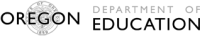 DirectionsSelect one extended response or performance task items and their associated rubricsSelect 5-7 student responses for each of these two tasks.  Ideally, try to select from a range of students, in terms of overall class performance. Cover the student names and copy these sets of papers and associated rubrics.  You will be exchanging student responses papers and rubrics with another teacher.  Number the set (make sure the same papers have the same numbers, so you can compare scores for the same papers).  The other teacher should be giving you copies of their chosen papers as well.Each of you should  independently score all both sets of papers, transferring paper numbers and scores to a score sheet as on the next page.  While scoring, make any notes you like and add them to the notes section of the score sheetWhen you are done scoring, arrange a time to meet, either in person or via an online meeting system, to discuss scores.  You should transfer the scores that your partner has given each of your papers to your score sheet so that each score sheet below includes the independent scores and comments for the item.Note any score discrepancies (i.e. any scores that you and your partner have given a paper that are not identical)Discuss why you gave the scores the score you did and see if you can determine the cause of the discrepancy.  Such causes may include (but not be limited to) insufficient detail in the rubric, borderline nature of response, or scorer “reading in” to a student response more than is actually there).  See if you can come to consensus for each scoreAs a follow up, note any cases where the cause of discrepancy was due to a need for improvement in the rubric, and make these improvements. (Nothing from this needs to be turned in, though.)Teacher A’s Extended Response/Performance Task Item (#_____)Teacher B’s Extended Response/Performance Task Item (#_____)Teacher A’s NameTeacher B’s NameStudent Response #Teacher A’s ScoreTeacher B’s ScoreNotes about individual scoringNotes from discussion, if individual scores were differentStudent Response #Teacher A’s ScoreTeacher B’s ScoreNotes about individual scoringNotes from discussion, if individual scores were different